Ateliê Colaborativo – 13/06/2020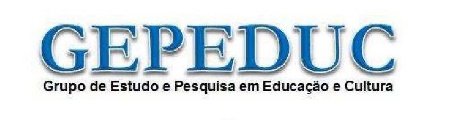 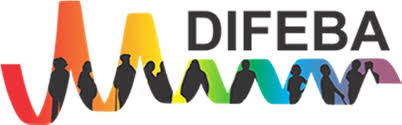 Relato de prática – Prof. Rodrigo de Andrade Sá SantosA prática que vou relatar foi executada em uma aula no início de Fevereiro de 2017 envolvendo os primeiros, segundos e terceiros anos do ensino médio e também as minhas turmas de língua Inglesa do Instituto de idiomas. INTRODUÇÃOA atividade em questão explora uma dinâmica chamada “adivinhe a frase” (Guess the sentence) que é um passatempo de adivinhação divertido que pode ser jogado em qualquer lugar, desde uma sala repleta de amigos ou familiares até uma sala de aula cheia de alunos conforme a situação descrita a seguir. Na ocasião aproveitei a atividade para trabalhar conceitos relacionados ao simple present ou simple past (presente simples e passado simples). Escolhi essa atividade por acreditar na possibilidade de desinibir os alunos através da dinâmica que ali estaria presente durante a atividade, além de proporcionar um pouco de entretenimento e descontração durante a aula. OBJETIVOS: Promover a compreensão de conceitos relacionados ao simple present ou simple past (presente simples e passado simples).MATERIAL NECESSÁRIO:Os alunos precisaram de papel, lápis e borracha.  NÚMERO DE JOGADORES: Entre 2 e 40 jogadores. ANO INDICADO: Do 6º ano fundamental ao 3º ano do ensino médio. CONTEÚDO: Simple present ou simple past (presente simples e passado simples) e lista de verbos irregulares como have, do, eat, make dentre outros, relacionados ao presente e passado simples PREPARAÇÃOAntes de começar, expliquei aos alunos que cada aluno, deveria observar atentamente a proposta da dinâmica que eu estava desenvolvendo no quadro. Pedi com que todos os alunos estivessem com seus cadernos abertos em uma página em branco e que se preparassem para escreverem assim que eu terminasse a minha parte da dinâmica. A seguir trato do desenvolvimento e da forma de funcionamento da atividade.DESENVOLVIMENTOOs participantes, que se disponibilizaram a participar, prestaram bastante atenção no que eu estava fazendo, para não terem dúvidas posteriormente. Iniciando então a dinâmica eu expliquei que iria escrever cinco frases em Inglês, cada uma contendo uma informação específica sobre mim, sendo que uma das frases seria falsa. A tarefa inicial dos alunos, portanto seria adivinhar qual das cinco frases presentes ali no quadro seria a falsa. Comecei a escrever as cinco frases, dizendo em voz alta cada palavra a medida que ia escrevendo para que eles pudessem se familiarizar com a pronúncia de cada uma delas. Logo após, esclareci possíveis dúvidas relativas ao vocabulário, ou seja, traduzi para eles as palavras que eram desconhecidas. Uma vez que os alunos sabiam o que cada informação queria dizer sobre mim, pedi com que cada um votasse em voz alta, no número da frase que continha a informação considerada por ele(a) como falsa em relação a mim. Assim que cada estudante manifestava o seu palpite eu fazia o registro no quadro a partir da inserção de um pequeno sinal que representasse o seu voto na frente da frase selecionada por ele(a) como a falsa. Em seguida, eu começava a eliminar aquelas que eram verdadeiras, deixando com que sobrassem apenas duas alternativas, mantendo assim o suspense de qual seria a resposta certa até o último momento, revelando finalmente qual número correspondia como a resposta desejada, para encerrar a minha vez como o participante investigado. Posteriormente pedi com que cada aluno escrevesse em seu caderno em inglês ou em português, criando quatro frases verdadeiras e uma falsa sobre suas vidas ou sobre eventos que eles já vivenciaram em um passado recente ou distante. Em seguida, convidei um dos alunos a escreverem as suas cinco frases no quadro e pedi mais uma vez que os alunos votassem e logo após contabilizei a quantidade de votos em cada número. A seguir, fui perguntando ao aluno frase por frase sobre a veracidade da informação, a fim de mais uma vez manter o suspense até o último momento antes da revelação final acerca da questão falsa. Na escola de idiomas repeti o procedimento com todos os alunos. Já na escola estadual, eu pedi com que apenas um aluno viesse ao quadro para trabalhar com a descoberta da informação falsa de modo coletivo, ou seja, com a participação de todos. Com os demais alunos eu pedi que formassem pares e descobrissem entre eles qual seria a informação falsa. Na rede pública foi necessário pedir o trabalho em pares devido ao tempo reduzido e a grande quantidade de alunos, realidade que é exatamente oposta à escola de idiomas, onde o público é reduzido e o tempo é maior. A atividade correu bem, porém, os alunos recorreram muito ao Português e constantes roubos de turnos de fala, ou seja, os alunos falaram ao mesmo tempo devida a empolgação da atividade, ainda sim, os incentivei a tentarem fazer as perguntas para a turma ou um para o outro em inglês, o que fazia com que eles se arriscassem de maneira tímida a perguntar na língua estrangeira mesmo que posteriormente eles retornassem ao Português por força do hábito, vergonha de falar algo errado em uma língua estrangeira ou alguma outra possível razão.FOLHA DE REGISTRO:AVALIAÇÃO Verifico que a aplicação de atividades pedagógicas nas aulas de língua estrangeira funcionou como elemento de apoio, incentivo, interação, e uso efetivo da língua oral e/ou escrita ao desenvolvimento de habilidades com a língua estrangeira. Em dinâmicas assim, o aluno é exposto à língua-alvo de maneira gradual, interagindo com seus pares ou em grupos, recorrendo à língua materna como fonte de apoio e de segurança. Quando apliquei a atividade não tinha em mente exatamente quais objetivos eu gostaria de atingir com os alunos, o que me causou a sensação de ter elaborado algo cujas “pontas” estavam soltas. Após os debates das oficinas do Gepeduc da UFTM e outras leituras, pude ter a consciência de que com o jogo é possível desenvolver as quatro habilidades linguísticas de uma língua estrangeira (ouvir, falar, ler e escrever). Percebi que é necessário ter clareza nos objetivos a serem alcançados com as atividades lúdicas, pois como estratégia metodológica bem orientada pode obter uma melhor fixação dos conteúdos trabalhados.Destaca-se a importância da participação do professor na escolha, aplicação, utilização, adaptação ao conteúdo abordado, bem como na definição das finalidades e objetivos da atividade. REAÇÃO DOS ALUNOS Os alunos se envolveram bastante com a atividade (principalmente na escola de idiomas). Acredito que mesmo estando um pouco em dúvida sobre o que dizer sobre si, a maioria dos jovens aprecia a chance de poder relatar um pouco do que eles são, de onde vieram, o que fazem ou fizeram e o que pensam. Procurei ali, oferecer um espaço para a socialização daquilo que representa o universo de cada um. Embora tenham fugido um pouco a proposta de praticar o Inglês durante os questionamentos, demonstraram grande satisfação (para a minha alegria) em se participar da atividade, pois deram muitas risadas e ficaram envolvidos a cada nova tentativa, erro e acerto de palpite. Acredito que com maior elaboração e detalhamento a atividade proporcionará mais aprendizado e satisfação por parte de todos os envolvidos. EXPLORANDO A ATIVIDADE:A atividade também pode ser utilizada para trabalhar conceitos de profissões, assuntos, sentimentos e muitos outros assuntos nas mais diversas matérias e situações de aprendizado. NOME DO PARTICIPANTEINFORMAÇÃO FALSARODADA